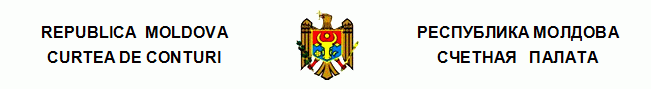 ПереводПОСТАНОВЛЕНИЕ №18от 14 мая 2018 годапо Отчету аудита эффективности ,,Операционная функциональность и результативность, связанные с администрированием налогов и сборов”----------------------------------------------------------------------------------------------------Счетная палата в присутствии начальника Управления налоговых и таможенных политик Министерства финансов г-на Дорела Норок; заместителя директора Государственной налоговой службы г-на Игоря Цуркану; заместителя директора Государственной налоговой службы г-жи Людмилы Ботнарь; заместителя директора Таможенной службы г-на Юрия Чебан; начальника Управления организационного менеджмента Государственной налоговой службы г-жи Анастасии Мовилэ; начальника Главного управления налогового администрирования по мун. Кишинэу г-жи Татьяны Логин; начальника Управления таможенных доходов Таможенной службы г-на Корнелиу Кроитору; начальника Управления юридического контроля и принудительного исполнения Таможенной службы г-на Адриана Морэреску; начальника Управления последующего контроля Таможенной службы г-на Октавиана Андрущенко; начальника Управления внутреннего аудита Таможенной службы г-жи Анны Лука, а также других ответственных лиц, в соответствии с положениями ст.3 (1) и ст.5 (1) a) Закона об организации и функционировании Счетной палаты Республики Молдова №260 от 07.12.2017, рассмотрела Отчет аудита эффективности ,,Операционная функциональность и результативность, связанные с администрированием налогов и сборов”.Миссия внешнего публичного аудита была реализована в соответствии с Программами аудиторской деятельности Счетной палаты, Международными стандартами аудита, применяемыми Счетной палатой, внутренней нормативной базой, а также передовыми практиками в данной области.Цель аудита и сфера охвата деятельности внешнего публичного аудита состояли в предоставлении общего вывода об операционной функциональности и результативности, связанных с администрированием налогов и сборов, с формулированием рекомендаций аудита.Рассмотрев представленный Отчет аудита, а также объяснения ответственных лиц, присутствующих на публичном заседании, Счетная палата УСТАНОВИЛА:Полный и своевременный сбор налогов и сборов в национальный публичный бюджет путем исполнения функций и полномочий по налоговому и таможенному администрированию представляет приоритетную задачу Государственной налоговой службы и Таможенной службы с целью обеспечения финансирования расходов государства и укрепления экономической базы.Для реализации этой стратегической цели налоговые и таможенные органы должны обеспечить адекватный институциональный менеджмент с целью внедрения задач и достижения эффективности в администрировании налогов и сборов.  Деятельность, осуществленная внешним публичным аудитом, ориентированная на оценку менеджмента, а также на результаты деятельности по администрированию налогов и сборов налоговыми и таможенными органами, свидетельствует, что на операционную функциональность и результативность, связанные с администрированием налогов и сборов, повлияли уровень внедрения и функционирования системы внутреннего контроля с полномочиями по налоговому и таможенному администрированию, которые обусловили недостаточность административных мер, направленных на получение ожидаемых результатов по отношению к выделенным бюджетным ресурсам.  Несмотря на то, что Государственная налоговая служба и Таможенная служба обеспечили условия для организации системы внутреннего контроля по предоставлению разумного подтверждения относительно достижения запланированных задач и результатов, оценки и деятельность, осуществленные внешним публичным аудитом, указывают на некоторые резервы в деятельности этой системы, что повлияло на операционную функциональность и результативность, связанные с администрированием налогов и сборов. Так, хотя в 2017 году задание по сбору доходов в национальный публичный бюджет, в целом, было полностью реализовано Государственной налоговой службой и Таможенной службой, регистрируя положительные тенденции по увеличению бюджетных доходов от налогов и сборов (с 38,6 млрд. леев - в 2015 году до 50,3 млрд. леев – в 2017 году), аудит отмечает некоторые риски, уязвимости и проблематичные ситуации, которые повлияли на администрирование налогов и сборов. Так, отмечается невзыскание Государственной налоговой службой по сравнению с заданием по сбору налога на добавленную стоимость – на 78,6 млн. леев (2015), а также налога на доход – на 33,8 млн. леев (2016) и, соответственно, - на 78,8 млн. леев (2017). Одновременно указывается на невзыскание Таможенной службой по сравнению с заданием по сбору налога на добавленную стоимость – на 387,1 млн. леев (2015) и, соответственно, - на 44,7 млн. леев (2017). Наблюдается тенденция постоянного роста недоимок в бюджет, администрируемых Государственной налоговой службой (с 1844,6 млн. леев – в 2015 году до 2182 млн. леев – в 2017 году), а также администрируемых Таможенной службой (с 307,2 млн. леев – в 2015 году до 385,8 млн. леев – в 2017 году).Также, деятельность аудита свидетельствует о резервах в процессе разработки и реализации некоторых показателей эффективности в администрировании налогов и сборов; при поступлении дополнительно начисленных сумм в бюджет на основании проведенных контролей; рисках, уязвимостях и проблемах при применении способов принудительного исполнения налогового и таможенного обязательства с целью взыскания недоимок в бюджет; исполнении и частичном внедрении ряда требований и рекомендаций предыдущих аудитов Счетной палаты; резервах в функциональности системы внутреннего контроля, которые повлияли на реализацию задач и достижение институциональной эффективности в администрировании налогов и сборов.Для подтверждения отмеченного, Счетная палата на основании констатаций аудита заключает, что институциональный менеджмент налоговых и таможенных органов обеспечил в значительной мере реализацию задач и достижение определенного прогресса в администрировании налогов и сборов в условиях эффективности, результативности и экономичности. Вместе с тем, резервы в деятельности системы внутреннего контроля обусловили риски, уязвимости и проблематичные ситуации в системе налогового и таможенного администрирования, напрямую повлияв на достижение запланированных результатов, способствуя расширению возможностей по уклонению от уплаты налогов и сборов, а также формированию недоимок в национальный публичный бюджет. Эти ситуации значительно снижают уровень эффективности администрирования налогов и сборов, напрямую влияя на способность функционирования и развития государства с целью покрытия социально-экономических потребностей. Все отмеченное аудитом определяет необходимость принятия ряда мер, ориентированных на повышение эффективности и результативности системы внутреннего контроля в рамках Государственной налоговой службы и Таможенной службы в деятельности по администрированию налогов и сборов, с целью реализации установленных задач и эффективности путем улучшения политик, процедур и инструментов налогового и таможенного администрирования, устранения некоторых недостатков и проблематичных ситуаций для укрепления этой системы.  Исходя из вышеизложенного, на основании ст.14 (2) и ст.15 d) Закона №260 от 07.12.2017 Счетная палата ПОСТАНОВЛЯЕТ: Утвердить Отчет аудита эффективности ,,Операционная функциональность и результативность, связанные с администрированием налогов и сборов”, который является составной частью настоящего Постановления.Настоящее Постановление и Отчет аудита направить:2.1. Министерству финансов и рекомендовать:2.1.1. рассмотреть результаты аудита в рамках министерской коллегии, с утверждением плана мероприятий с целью анализа ситуаций, установленных аудитом, и предпринятия соответствующих действий для обеспечения внедрения рекомендаций из Отчета аудита;2.1.2. интенсифицировать процесс осуществления мониторинга Государственной налоговой службой и Таможенной службой показателей эффективности в деятельности по администрированию налогов и сборов с целью реализации стратегических задач;  2.1.3. разработать исчерпывающие процессы и процедуры для осуществления мониторинга деятельности подразделений с полномочиями по принудительному исполнению налогового и таможенного обязательства с целью возмещения недоимок в национальный публичный бюджет;2.1.4. обеспечить мониторинг внедрения Таможенной службой информационного модуля для полного начисления пени, связанной с таможенными обязательствами, с целью регистрации, учета и достоверного отражения в отчетности ситуации по недоимкам таможенных плательщиков в государственный бюджет;2.1.5. регламентировать порядок разработки налоговыми и таможенными органами оценок по администрируемым доходам с целью улучшения прогнозов при установлении/обосновании задания по сбору бюджетных доходов; 2.1.6. разработать механизм по оценке размера уклонения от уплаты налоговых и таможенных платежей с целью исчисления этого явления, которое влияет на администрирование бюджетных налогов;2.2. Государственной налоговой службе и Таможенной службе и предложить рассмотреть результаты аудита и утвердить план мероприятий с целью устранения установленных недостатков, предпринятия соответствующих действий для внедрения рекомендаций из Отчета аудита;2.3. Правительству и Парламенту Республики Молдова для информирования.3. Для исполнения подпунктов 2.1. и 2.2. из настоящего Постановления и внедрения рекомендаций аудита устанавливается срок 6 месяцев с даты публикации Постановления и Отчета аудита в Официальном мониторе Республики Молдова, Счетная палата должна ежеквартально информироваться о принимаемых мерах.Вячеслав УНТИЛА,Председатель